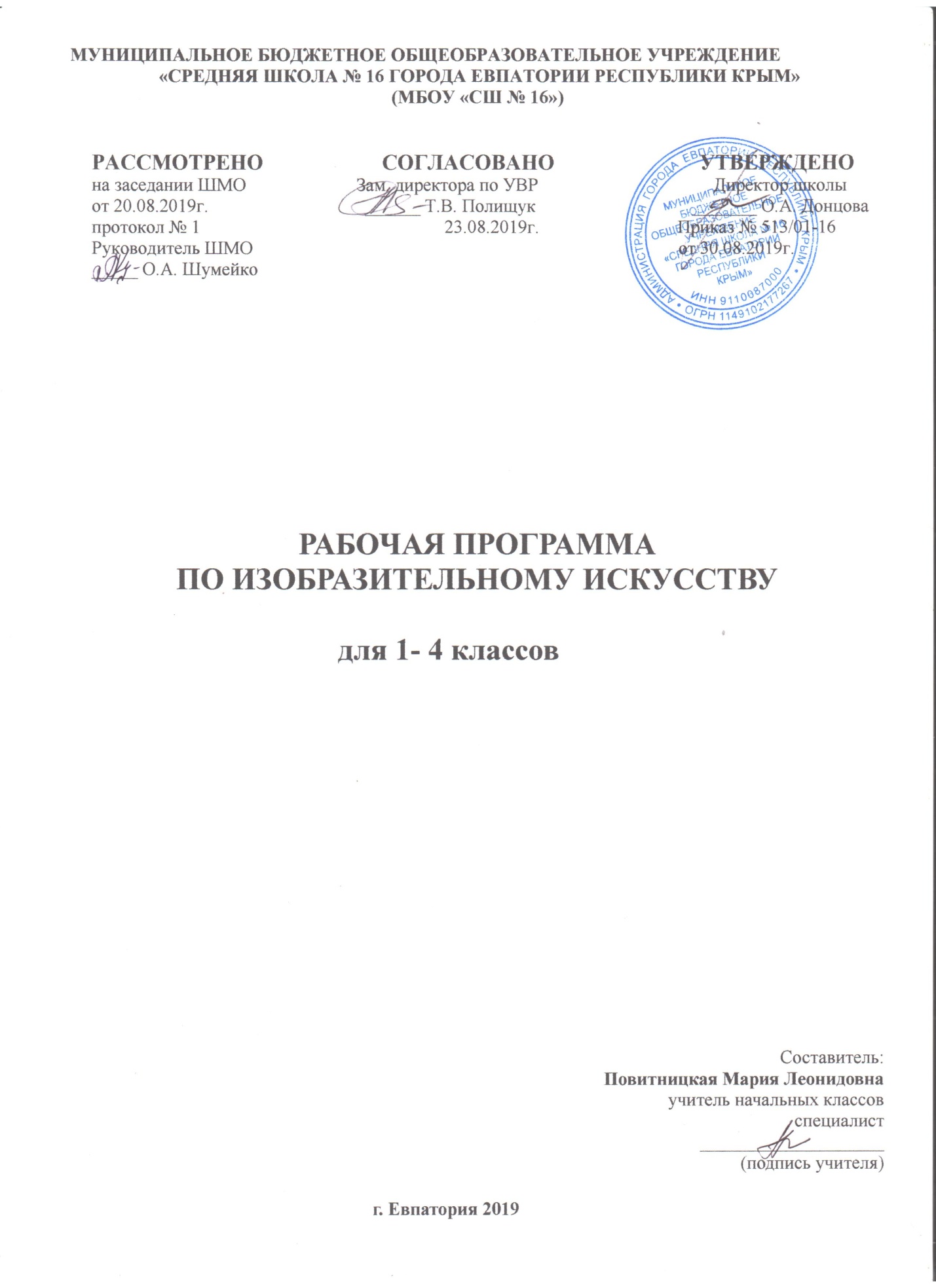 Образовательный стандарт: Федеральный государственный образовательный стандарт начального общего образования, утверждённый приказом Министерства образования и науки РФ № 373 от 06.10.2009 (с изменениями от 31.12.2015г. № 1576);Рабочая программа по изобразительному искусству для 1-4 классов составлена на основе авторской программы: Неменский Б. М. Изобразительное искусство: 1–4 классы: рабочие программы / Б. М. Неменский [и др.]. – М.: Просвещение, 2015. Учебники: - Л.А. Неменская. Изобразительное искусство. Ты изображаешь, украшаешь и строишь. 1 класс: учебник для общеобразовательных организаций/ под ред. Б.М. Неменского.- М.: Просвещение, 2014.- Е.И. Коротеева. Изобразительное искусство. Искусство и ты. 2 класс: учебник для общеобразовательных организаций/ под ред. Б.М. Неменского. - М.: Просвещение, 2014.- Н.А. Горяева. Изобразительное искусство. Искусство вокруг нас. 3класс: учебник для общеобразовательных организаций/ под ред. Б.М. Неменского. - М.: Просвещение, 2014.- Л.А.Неменская. Изобразительное искусство. 4 класс: учебник для общеобразовательных организаций/ под ред. Б.М. Неменского. - М.: Просвещение, 2014.                 Планируемые результаты освоения учебного предмета в 1 классе.В результате изучения изобразительного искусства у обучающихся:- будут сформированы основы художественной культуры: предcтавления о специфике искусства, потребность в художественном творчестве и в общении с искусством;- начнут развиваться образное мышление, наблюдательность и воображение, творческие способности, эстетические чувства, формироваться основы анализа произведения искусства.Личностные результаты:-сформированность эстетических потребностей (потребностей в общении с искусством, природой, потребностей в творческом отношении к окружающему миру, потребностей в самостоятельной практической творческой деятельности), ценностей и чувств;-развитие этических чувств, доброжелательности и эмоционально-нравственной отзывчивости, понимания и сопереживания чувствам других людей;Регулятивные УУД:-проговаривать последовательность действий на уроке.-учиться работать по предложенному учителем плану.-Учиться отличать верно выполненное задание от неверного.-учиться совместно с учителем и другими учениками давать эмоциональную оценку деятельности класса на уроке.Познавательные УУД:-ориентироваться в своей системе знаний: отличать новое от уже известного с помощью учителя.-делать предварительный отбор источников информации: ориентироваться в учебнике (на развороте, в оглавлении, в словаре).-добывать новые знания: находить ответы на вопросы, используя учебник, свой жизненный опыт и информацию, полученную на уроке.Коммуникативные УУД:-уметь пользоваться языком изобразительного искусства:а) донести свою позицию до собеседника;-уметь слушать и понимать высказывания собеседников.-совместно договариваться о правилах общения и поведения в школе и на уроках изобразительного искусства и следовать им.-чувство гордости за культуру и искусство Родины, своего народа.- уважительное отношение к культуре и искусству других народов нашей страны и мира в целом.- понимание особой роли культуры и искусства в жизни общества и каждого отдельного человека.-сформированность эстетических чувств, художественно-творческого мышления, наблюдательности и фантазии.Учащиеся научатся:· положительно относится  к урокам изобразительного искусства;· адекватно воспринимать содержательную оценку своей работы учителем;· выполнять работу по заданной инструкции;· использовать изученные приёмы работы красками. Учащиеся получат возможность научиться:· понимать цель выполняемых действий,· адекватно оценивать правильность выполнения задания;· анализировать результаты собственной и коллективной работы по заданным критериям.Содержание учебного предмета в 1 классе (33ч).ТЫ ИЗОБРАЖАЕШЬ, УКРАШАЕШЬ И СТРОИШЬ.Тема 1. Ты учишься изображать (9 ч)Изображения всюду вокруг нас. Мастер Изображения учит видеть. Изображать можно пятном. Изображать можно в объеме. Изображать можно линией. Разноцветные краски. Изображать можно и то, что невидимо (настроение). Художники и зрители (обобщение темы).Тема 2. Ты украшаешь (8 ч)Мир полон украшений. Цветы. Красоту нужно уметь замечать. Узоры на крыльях. Ритм пятен. Красивые рыбы. Монотипия. Украшения птиц. Объемная аппликация. Узоры, которые создали люди. Как  украшает  себя  человек.Тема 3. Ты строишь (11 ч)Постройки в нашей жизни. Дома бывают разными. Домики, которые построила природа. Дом снаружи и внутри .Строим  город. Все имеет свое строение. Строим вещи. Город,  в  котором  мы  живем  (обобщение  темы).Тема 4. Изображение, украшение, постройка всегда помогают друг другу (5 ч)Три Брата-Мастера всегда трудятся вместе. Праздник весны. Сказочная страна. Времена года. Здравствуй,  лето!  Урок  любования  (обобщение  темы).Тематическое планирование, 1 класс                  Планируемые результаты освоения учебного предмета во 2  классе.В результате изучения изобразительного искусства у обучающихся:- будут сформированы основы художественной культуры: предcтавления о специфике искусства, потребность в художественном творчестве и в общении с искусством;- начнут развиваться образное мышление, наблюдательность и воображение, творческие способности, эстетические чувства, формироваться основы анализа произведения искусства;- сформируются основы духовно-нравственных ценностей личности, будет проявляться эмоционально-ценностное отношение к миру, художественный вкус;- появится способность к реализации творческого потенциала в духовной, художественно-продуктивной деятельности, разовьется трудолюбие, открытость миру, диалогичность;-овладеют умениями и навыками восприятия произведений искусства; смогут понимать образную природу искусства; давать эстетическую оценку явлениям окружающего мира;-получат навыки сотрудничества со взрослыми и сверстниками, научатся вести диалог, участвовать в обсуждении значимых явлений жизни и искусства;-получат навыки сотрудничества со взрослыми и сверстниками, научатся вести диалог, участвовать в обсуждении значимых явлений жизни и искусства.Личностные результаты:-чувство гордости за культуру и искусство Родины, своего народа;- уважительное отношение к культуре и искусству других народов нашей страны и мира в целом;- понимание особой роли культуры и искусства в жизни общества и каждого отдельного человека;-сформированность эстетических чувств, художественно-творческого мышления, наблюдательности и фантазии;-сформированность эстетических потребностей (потребностей в общении с искусством, природой, потребностей в творческом отношении к окружающему миру, потребностей в самостоятельной практической творческой деятельности), ценностей и чувств;-развитие этических чувств, доброжелательности и эмоционально-нравственной отзывчивости, понимания и сопереживания чувствам других людей;-овладение навыками коллективной деятельности в процессе совместной творческой работы в команде одноклассников под руководством учителя.Метапредметные результаты:-освоение способов решения проблем творческого и поискового характера;-овладение умением творческого видения с позиций художника, т. е. умением сравнивать, анализировать, выделять главное, обобщать;-формирование умения понимать причины успеха / неуспеха учебной деятельности и способности конструктивно действовать даже в ситуациях неуспеха;-освоение начальных форм познавательной и личностной рефлексии.Регулятивные УУД:-проговаривать последовательность действий на уроке.-учиться работать по предложенному учителем плану.-Учиться отличать верно выполненное задание от неверного.-учиться совместно с учителем и другими учениками давать эмоциональную оценку деятельности класса на уроке.Познавательные УУД:-ориентироваться в своей системе знаний: отличать новое от уже известного с помощью учителя.-делать предварительный отбор источников информации: ориентироваться в учебнике (на развороте, в оглавлении, в словаре).-добывать новые знания: находить ответы на вопросы, используя учебник, свой жизненный опыт и информацию, полученную на уроке.-перерабатывать полученную информацию: делать выводы в результате совместной работы всего класса. Коммуникативные УУД:-уметь пользоваться языком изобразительного искусства:а) донести свою позицию до собеседника;б) оформить свою мысль в устной и письменной форме (на уровне одного предложения или небольшого текста).-уметь слушать и понимать высказывания собеседников.-уметь выразительно читать и пересказывать содержание текста.-совместно договариваться о правилах общения и поведения в школе и на уроках изобразительного искусства и следовать им.-учиться согласованно работать в группе.Учащиеся научатся:· осуществлять пошаговый контроль своих действий, используя способ сличения своей    работы с заданной в учебнике последовательностью;· вносить коррективы в свою работу; · «читать» условные знаки, данные в учебнике;· находить нужную информацию в словарях учебника;· вести поиск при составлении коллекций картинок, открыток. Учащиеся получат возможность научиться:· решать творческую задачу, используя известные средства;· включаться в самостоятельную творческую деятельность (изобразительную, декоративную и конструктивную). · осуществлять поиск необходимой информации для выполнения учебных заданий, используя справочные материалы учебника.                                    Содержание учебного предмета во 2 классе (34ч)ИСКУССТВО И ТЫ.Тема 1. Как и чем работают художник? (8 ч)Три основных цвета — желтый, красный, синий. Белая и черная краски. Пастель и цветные мелки, акварель, их выразительные возможности. Выразительные возможности аппликации. Выразительные возможности графических материалов. Выразительность материалов для работы в объеме. Выразительные возможности бумаги. Неожиданные  материалы  (обобщение  темы).Тема 2. Реальность и фантазия (7 ч)Изображение и реальность. Изображение и фантазия. Украшение и реальность. Украшение и фантазия. Постройка и реальность. Постройка и фантазия. Братья-Мастера Изображения, Украшения и Постройки всегда работают вместе (обобщение темы).Тема 3. О чём говорит искусство (11 ч)Изображение природы в различных состояниях. Изображение характера животных. Изображение характера человека: женский образ. Изображение характера человека: мужской образ. Образ человека в скульптуре. Человек и его украшения. О чем говорят украшения. Образ здания. В изображении, украшении, постройке человек выражает свои чувства, мысли, настроение, свое отношение к миру (обобщение темы).Тема 4. Как говорит искусство (8 ч)Теплые и холодные цвета. Борьба теплого и холодного. Тихие и звонкие цвета. Что такое ритм линий? Характер линий. Ритм  пятен. Пропорции  выражают  характер. Ритм линий и пятен, цвет, пропорции — средства выразительности. Обобщающий  урок  года.Тематическое планирование, 2 классПланируемые результаты освоения учебного предмета в 3 классе.В результате изучения изобразительного искусства у обучающихся:- будут сформированы основы художественной культуры: предcтавления о специфике искусства, потребность в художественном творчестве и в общении с искусством;- появится способность к реализации творческого потенциала в духовной, художественно-продуктивной деятельности, разовьется трудолюбие, открытость миру, диалогичность;- установится осознанное уважение и принятие традиций, форм культурно-исторической, социальной и духовной жизни родного края, наполнятся конкретным содержание понятия «Отечество», «родная земля», «моя семья и род», «мой дом», разовьется принятие культуры и духовных традиций многонационального народа Российской Федерации, зародится социально ориентированный взгляд на мир;-научатся различать виды и жанры искусства, смогут называть ведущие художественные музеи России (и своего региона).Личностные результаты:-сформированность эстетических потребностей (потребностей в общении с искусством, природой, потребностей в творческом отношении к окружающему миру, потребностей в самостоятельной практической творческой деятельности), ценностей и чувств;-развитие этических чувств, доброжелательности и эмоционально-нравственной отзывчивости, понимания и сопереживания чувствам других людей;-овладение навыками коллективной деятельности в процессе совместной творческой работы в команде одноклассников под руководством учителя;-умение сотрудничать с товарищами в процессе совместной деятельности, соотносить свою часть работы с общим замыслом.Метапредметные результаты:-использование средств информационных технологий для решения различных учебно-творческих задач в процессе поиска дополнительного изобразительного материала, выполнение творческих проектов, отдельных упражнений по живописи, графике, моделированию и т. д.;-умение планировать и грамотно осуществлять учебные действия в соответствии с поставленной задачей, находить варианты решения различных художественно-творческих задач.Регулятивные УУД:-проговаривать последовательность действий на уроке.-учиться работать по предложенному учителем плану.-Учиться отличать верно выполненное задание от неверного.-учиться совместно с учителем и другими учениками давать эмоциональную оценку деятельности класса на уроке.Познавательные УУД:-ориентироваться в своей системе знаний: отличать новое от уже известного с помощью учителя.-добывать новые знания: находить ответы на вопросы, используя учебник, свой жизненный опыт и информацию, полученную на уроке.-перерабатывать полученную информацию: делать выводы в результате совместной работы всего класса.-сравнивать и группировать произведения изобразительного искусства (по изобразительным средствам, жанрам и т.д.). Коммуникативные УУД:-совместно договариваться о правилах общения и поведения в школе и на уроках изобразительного искусства и следовать им.-учиться согласованно работать в группе:а) учиться планировать работу в группе;б) учиться распределять работу между участниками проекта.Учащиеся научатся:· находить нужную информацию в словарях учебника;· вести поиск при составлении коллекций картинок, открыток;· различать цвета и их оттенки,· соотносить объекты дизайна с определённой геометрической формой. · отвечать на вопросы, задавать вопросы для уточнения непонятного. Учащиеся получат возможность научиться:· включаться в самостоятельную творческую деятельность (изобразительную, декоративную и конструктивную). · осуществлять поиск необходимой информации для выполнения учебных заданий, используя справочные материалы учебника;· различать формы в объектах дизайна и архитектуры;· сравнивать изображения персонажей в картинах разных художников;· характеризовать персонажей произведения искусства.                                 Содержание учебного предмета в 3 классе (34ч)ИСКУССТВО ВОКРУГ НАС.Тема 1. Искусство в твоем доме (8 ч)Твои игрушки. Посуда у тебя дома. Обои и шторы у тебя дома. Мамин платок. Твои книжки. Открытки. Труд  художника  для  твоего  дома  (обобщение  темы).Тема 2. Искусство на улицах твоего города (7 ч)Памятники архитектуры. Парки, скверы, бульвары. Ажурные ограды. Волшебные фонари. Витрины. Удивительный  транспорт. Труд художника на улицах твоего города (села) (обобщение темы).Тема 3. Художник и зрелище (11 ч)Художник в цирке. Художник в театре. Театр кукол. Маски. Афиша и плакат. Праздник в городе. Школьный  карнавал  (обобщение  темы).Тема 4. Художник и музей (8 ч)Музей  в  жизни  города. Картина — особый мир. Картина-пейзаж. Картина-портрет. Картина-натюрморт. Картины исторические и бытовые. Скульптура в музее и на улице. Художественная выставка (обобщение темы).Тематическое планирование, 3 классПланируемые результаты освоения учебного предмета в 4 классе.В результате изучения изобразительного искусства у обучающихся:будут сформированы основы художественной культуры: предcтавления о специфике искусства, потребность в художественном творчестве и в общении с искусством;- установится осознанное уважение и принятие традиций, форм культурно-исторической, социальной и духовной жизни родного края, наполнятся конкретным содержание понятия «Отечество», «родная земля», «моя семья и род», «мой дом», разовьется принятие культуры и духовных традиций многонационального народа Российской Федерации, зародится социально ориентированный взгляд на мир;- будут заложены основы российской гражданской идентичности, чувства гордости за свою Родину, появится осознание своей этнической и национальной принадлежности, ответственности за общее благополучие.-научатся различать виды и жанры искусства, смогут называть ведущие художественные музеи России (и своего региона);-будут использовать выразительные средства для воплощения собственного художественно-творческого замысла; смогут выполнять простые рисунки и орнаментальные композиции, используя язык компьютерной графики в программе PAINT.Личностные результаты:-развитие этических чувств, доброжелательности и эмоционально-нравственной отзывчивости, понимания и сопереживания чувствам других людей;-овладение навыками коллективной деятельности в процессе совместной творческой работы в команде одноклассников под руководством учителя;-умение сотрудничать с товарищами в процессе совместной деятельности, соотносить свою часть работы с общим замыслом;- умение обсуждать и анализировать собственную художественную деятельность и работу одноклассников с позиций творческих задач данной темы, с точки зрения содержания и средств его выражения.Метапредметные результаты:-использование средств информационных технологий для решения различных учебно-творческих задач в процессе поиска дополнительного изобразительного материала, выполнение творческих проектов, отдельных упражнений по живописи, графике, моделированию и т. д.;-умение планировать и грамотно осуществлять учебные действия в соответствии с поставленной задачей, находить варианты решения различных художественно-творческих задач;-умение рационально строить самостоятельную творческую деятельность, умение организовать место занятий;-осознанное стремление к освоению новых знаний и умений, к достижению более высоких и оригинальных творческих результатов.Регулятивные УУД:-проговаривать последовательность действий на уроке.-учиться работать по предложенному учителем плану.-Учиться отличать верно выполненное задание от неверного.-учиться совместно с учителем и другими учениками давать эмоциональную оценку деятельности класса на уроке.Познавательные УУД:-перерабатывать полученную информацию: делать выводы в результате совместной работы всего класса.-сравнивать и группировать произведения изобразительного искусства (по изобразительным средствам, жанрам и т.д.).-преобразовывать информацию из одной формы в другую на основе заданных в учебнике алгоритмов,  самостоятельно выполнять творческие задания. Коммуникативные УУД:а) учиться планировать работу в группе;б) учиться распределять работу между участниками проекта;в) понимать общую задачу проекта и точно выполнять свою часть работы;г) уметь выполнять различные роли в группе (лидера, исполнителя, критика).Учащиеся научатся: · отвечать на вопросы, задавать вопросы для уточнения непонятного;· комментировать последовательность действий;· выслушивать друг друга, договариваться, работая в паре;· участвовать в коллективном обсуждении;· выполнять совместные действия со сверстниками и взрослыми при реализации творческой работы. Учащиеся получат возможность научиться:· группировать произведения народных промыслов по их характерным особенностям;· конструировать объекты дизайна.· выражать собственное эмоциональное отношение к изображаемому;· быть терпимыми к другим мнениям, учитывать их в совместной работе;· договариваться и приходить к общему решению, работая в паре;· строить продуктивное взаимодействие и сотрудничество со сверстниками и взрослыми для реализации проектной деятельности (под руководством учителя).Содержание учебного предмета в 4 классе (34ч)КАЖДЫЙ НАРОД — ХУДОЖНИК (ИЗОБРАЖЕНИЕ, УКРАШЕНИЕ, ПОСТРОЙКА В ТВОРЧЕСТВЕ НАРОДОВ ВСЕЙ ЗЕМЛИ).Тема 1. Истоки родного искусства (8 ч)Пейзаж родной земли. Деревня — деревянный мир. Красота человека. Народные  праздники  (обобщение  темы).Тема 2. Древние города нашей Земли (7 ч)Родной угол. Древние соборы. Города Русской земли. Древнерусские воины-защитники. Новгород. Псков. Владимир и Суздаль. Москва. Узорочье теремов. Пир  в  теремных  палатах  (обобщение  темы)Тема 3. Каждый народ — художник (11 ч)Страна восходящего солнца. Образ художественной культуры Японии. Народы гор и степей. Города в пустыне. Древняя Эллада. Европейские  города  Средневековья. Многообразие художественных культур в мире (обобщение темы).Тема 4. Искусство объединяет народы (8 ч)Материнство. Мудрость старости. Сопереживание. Герои-защитники. Юность и надежды. Искусство  народов  мира  (обобщение  темы).Тематическое планирование, 4 класс№ п/пТема разделаКол-во часов1.Ты учишься изображать.9 ч2.Ты украшаешь.8 ч3.Ты строишь.11 ч4.Изображение, украшение, постройка всегда помогают друг другу.5 чИтого 33 ч№ п/пТема разделаКол-во часов1.Как и чем работает художник?8 ч2.Реальность и фантазия.7 ч3.О чем говорит искусство?11 ч4.Как говорит искусство?8 чИтого 34 ч№ п/пТема разделаКол-во часов1.Искусство в твоем доме.8 ч2.Искусство на улицах твоего города.7 ч3.Художник и зрелище.11 ч4.Художник и музей.8 чИтого 34 ч№ п/пТема разделаКол-во часов1.Истоки родного искусства.8 ч2.Древние города нашей земли.7 ч3.Каждый народ – художник.11 ч4.Искусство объединяет народы.8 чИтого 34 ч